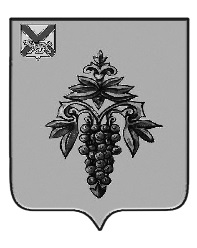 ДУМА ЧУГУЕВСКОГО МУНИЦИПАЛЬНОГО ОКРУГА Р  Е  Ш  Е  Н  И  ЕПринято Думой Чугуевского муниципального округа«24» апреля 2020 годаСтатья 1.Утвердить «Положение о порядке формирования и ведения реестра муниципальных служащих, замещающих должности муниципальной службы в органах местного самоуправления Чугуевского муниципального округа» (прилагается).Статья 2. Считать утратившим силу решение Думы Чугуевского муниципального района от 28 декабря 2007 года № 614 «Положение о порядке ведения реестра муниципальных служащих в органах местного самоуправления Чугуевского муниципального района». Статья 3. Настоящее решение вступает в силу со дня его официального опубликования.«28» апреля 2020г.№ 29 – НПА УТВЕРЖДЕНОрешением Думы Чугуевского муниципального округаот 28.04.2020. № 29 - НПАПОЛОЖЕНИЕо порядке формирования и ведения реестра муниципальных служащих, замещающих должности муниципальной службы в органах местного самоуправления Чугуевского муниципального округаI. Общие положения1. Положение о порядке формирования и ведения реестра муниципальных служащих, замещающих должности муниципальной службы в органах местного самоуправления Чугуевского муниципального округа (далее – Положение) разработано в соответствии с Федеральным законом от 2 марта 2007 года № 25-ФЗ «О муниципальной службе в Российской Федерации», Законами Приморского края от 4 июня 2007 года № 82-КЗ «О муниципальной службе в Приморском крае» и от 4 июня 2007 года № 83-КЗ «О Реестре должностей муниципальной службы в Приморском крае».2. Реестр муниципальных служащих, замещающих должности муниципальной службы в органах местного самоуправления Чугуевского муниципального округа (далее - реестр), - это систематизированные сведения о муниципальных служащих, замещающих должности муниципальной службы в органах местного самоуправления Чугуевского муниципального округа (далее - муниципальные служащие).3. Основной целью ведения реестра является обеспечение эффективной работы органов местного самоуправления Чугуевского муниципального округа.4. Основными задачами ведения реестра являются:1) систематизация муниципальных должностей муниципальной службы;2) повышение эффективности функционирования органов местного самоуправления Чугуевского муниципального округа;3) формирование банка данных кадрового резерва муниципальной службы из числа муниципальных служащих Чугуевского муниципального округа.5. Ведение реестра осуществляется специалистами, ответственными за кадровую работу в данном органе местного самоуправления.II.  Структура реестра1. Реестр состоит из 5 разделов (Приложение к настоящему положению), в которые включаются следующие сведения:1). Раздел I. «Сведения о муниципальных служащих»:- порядковый номер (по каждой группе должностей);- фамилия, имя, отчество;- дата рождения (число, месяц, год);- образование (наименование и год окончания образовательного учреждения, наименование учреждения, в котором обучается в настоящее время);- специальность и квалификация по диплому (номер диплома);- ученая степень, ученое звание;- замещаемая должность муниципальной службы (в соответствии с утвержденным штатным расписанием);- дата поступления на муниципальную службу в орган местного самоуправления;- общий трудовой стаж, рассчитанный в годах, месяцах, днях (на 01.01. отчетного года либо на день поступления на муниципальную службу);- стаж муниципальной службы (на 01.01. отчетного года либо на день поступления на муниципальную службу). Периоды работы (службы), включаемые в стаж муниципальной службы лица, замещающего должность муниципальной службы, определяются в соответствии с законодательством о порядке исчисления стажа муниципальной службы;- классный чин (наименование, дата присвоения);- сведения о профессиональной переподготовке, повышении квалификации (место обучения, дата и номер документа, количество часов, программа обучения);- сведения о прохождении аттестации (дата прохождения последней аттестации, решение аттестационной комиссии);- сведения о включении в резерв на замещаемую должность муниципальной службы;- сведения о награждениях, поощрениях (дата награждения, поощрения, вид поощрения, награждения);- сведения о дисциплинарных взысканиях;- домашний адрес, телефон.2). Раздел II. «Список уволенных муниципальных служащих за отчетный период»:- порядковый номер (по каждой группе должностей);- фамилия, имя, отчество;- замещаемая должность муниципальной службы (в соответствии с утвержденным штатным расписанием);- основание увольнения;- дата увольнения.3). Раздел III. «Вакантные должности муниципальной службы»:- порядковый номер (сквозная нумерация);- наименование должности муниципальной службы согласно утвержденному штатному расписанию;- группа должностей муниципальной службы;- квалификационные требования к уровню профессионального образования, стажу муниципальной (государственной) службы или стажу работы по специальности.4). Раздел IV. «Аналитическая таблица кадрового состава муниципальных служащих»:- штатная численность муниципальных служащих в соответствии со штатным расписанием;- фактическая численность муниципальных служащих (в том числе: по группам должностей, по возрасту, по образованию, по стажу муниципальной службы, женщин, мужчин).5). Раздел V. «Сведения о гражданах, замещающих должности муниципальной службы в период временно отсутствующих муниципальных служащих»:- порядковый номер (сквозная нумерация);- фамилия, имя, отчество;- дата рождения (число, месяц, год);- образование (высшее, н/высшее, среднее специальное, среднее);- специальность и квалификация по диплому;- замещаемая должность муниципальной службы (в соответствии с утвержденным штатным расписанием);- фамилия, инициалы временно отсутствующего муниципального служащего;- дата поступления на работу;- дата увольнения;- домашний адрес, телефон.III. Порядок формирования и ведения реестра 1. Формирование и ведение реестра осуществляется в органах местного самоуправления Чугуевского муниципального округа по группам должностей муниципальной службы, предусмотренным реестром должностей муниципальной службы в Приморском крае.2. Реестр является информационным ресурсом, содержащим информацию ограниченного доступа.При получении, обработке, хранении и передаче персональных данных муниципального служащего ответственное лицо обязано соблюдать следующие требования:а) все персональные данные следует получать у самого муниципального служащего. Если персональные данные возможно получить только у третьей стороны, то муниципальный служащий должен быть уведомлен об этом заранее и от него должно быть получено письменное согласие;б) обеспечение сохранности персональных данных и их защиты от несанкционированного доступа и копирования;в) передача персональных данных муниципального служащего третьей стороне не допускается без письменного согласия муниципального служащего, за исключением случаев, установленных федеральным законодательством.3. Ведение реестра включает в себя:- сбор и внесение в реестр сведений о муниципальных служащих;- внесение в реестр изменений и дополнений в соответствии с изменениями в кадровом составе муниципальных служащих;- обработку и использование необходимых сведений для проведения анализа кадрового состава муниципальных служащих, подготовки предложений по подбору и расстановке кадров, а также для решения других вопросов управления персоналом на муниципальной службе.4. Формирование и ведение реестра осуществляется по единой форме в электронном виде в форме информационной базы данных на персональном компьютере с обеспечением защиты от несанкционированного доступа и копирования. В течение отчетного года в реестр вносятся дополнения и изменения.5. Основанием для включения в реестр является поступление гражданина на муниципальную службу.6. Сведения о муниципальном служащем включаются в реестр в течение пяти рабочих дней со дня издания соответствующего правового акта или получения документа, устанавливающего или изменяющего данные о муниципальном служащем (распоряжений (приказов) о приеме, переводе муниципального служащего, присвоении ему классного чина и иных документов).7. Исключение муниципального служащего из реестра служащих производится в случаях:- увольнения с должности муниципальной службы;- смерти (гибели) муниципального служащего;- признания муниципального служащего безвестно отсутствующим или умершим решением суда, вступившим в законную силу.Муниципальный служащий, уволенный с муниципальной службы, исключается из реестра в день увольнения.Исключение из реестра по остальным основаниям производится в день, следующий за днем смерти (гибели) или днем вступления в силу соответствующего решения суда.8. Сведения о муниципальном служащем исключаются из разделов 1 «Сведения о муниципальных служащих» и 4 «Аналитическая таблица кадрового состава муниципальных служащих» и вносятся в раздел 2 «Список уволенных муниципальных служащих за отчетный период».9. Сбор и внесение в реестр муниципальных служащих сведений об их политической и религиозной принадлежности, о частной жизни запрещаются.10. Реестр подписывается ответственным за ведение реестра и утверждается руководителем органа местного самоуправления Чугуевского муниципального округа один раз в год по состоянию на 1 января текущего года на бумажном носителе.IV. Хранение и выдача информации, внесенной в реестр1. Утвержденный реестр хранится как документ строгой отчетности в течение 10 лет в соответствующем органе местного самоуправления Чугуевского муниципального округа, после чего передаётся на постоянное хранение в муниципальный архив в соответствии с действующим законодательством Российской Федерации.2. В целях обеспечения защиты персональных данных, хранящихся в реестре, муниципальный служащий имеет право:а) получать полную информацию о своих персональных данных и обработке этих данных;б) требовать исключения или исправления неверных или неполных персональных данных, а также данных, обработанных с нарушением;в) требовать от ответственного лица уведомления всех лиц, которым ранее были сообщены неверные или неполные персональные данные муниципального служащего, обо всех произведенных в них изменениях или исключениях из них;г) обжаловать в суде любые неправомерные действия или бездействие при обработке и защите персональных данных муниципального служащего.3. Сведения из реестра могут оформляться в виде выписок и справок. Оформленные в установленном порядке выписки и справки являются официальными документами, удостоверяющими факт прохождения конкретным лицом муниципальной службы в органе местного самоуправления Чугуевского муниципального округа.4. Предоставление информации, содержащейся в реестре, осуществляется по запросам заинтересованных лиц, в соответствии с законодательством Российской Федерации.В течение 5 рабочих дней со дня поступления запроса заинтересованному лицу предоставляется выписка из реестра или в письменной форме мотивированный отказ в предоставлении такой выписки.Отказ может быть обжалован заинтересованным лицом в судебном порядке.V. ОтветственностьОтветственное лицо несет дисциплинарную и иную, предусмотренную действующим законодательством, ответственность за недостоверное или несвоевременное представление сведений для формирования и ведения реестра, а также за несоблюдение требований действующего законодательства по защите информации, содержащей персональные данные.     Приложениек положению «О порядке формирования и ведения реестра муниципальных служащих, замещающих должности муниципальной службы в органах местного самоуправления Чугуевского муниципального округа»РЕЕСТРмуниципальных служащих, замещающих должностимуниципальной службы в органах местного самоуправленияЧугуевского муниципального округаРаздел I.  Сведения о муниципальных служащихРаздел II. Список уволенных муниципальных служащих  за отчетный периодРаздел III. Вакантные должности муниципальной службы Раздел IV.  Аналитическая таблица кадрового состава муниципальных служащихРаздел V. Сведения о гражданах, замещающих должности муниципальной службы в период временно отсутствующих  муниципальных служащихОтветственное лицо за ведение Реестра__________________________________    __________________   ________________________(Наименование должности)                                                    (Подпись)                               (Расшифровка подписи) «____»________20____г.  Положение о порядке формирования и ведения реестра муниципальных служащих, замещающих должности муниципальной службы в органах местного самоуправления Чугуевского муниципального округаГлава Чугуевского муниципального районаР.Ю. Деменев№ п/пФамилия, имя, отчествоДата рождения (число, месяц, год)Образование (наименование и год окончания образовательного учреждения, наименование учреждения, в котором обучается в настоящее время)Специальность и квалификация по диплому (номер диплома)Ученая степень, ученое званиеЗамещаемая должность муниципальной службы (в соответствии с утвержденным штатным расписанием)Дата поступления на муниципальную службу в орган местного самоуправленияОбщий трудовой стаж (лет, месяцев, дней на 01.01. отчетного года либо на день поступления на муниципальную службу)Стаж муниципальной службы (лет, месяцев, дней на 01.01. отчетного года либо на день поступления  на муниципальную службу)Классный чин (наименование, дата присвоения)Сведения о профессиональной переподготовке, повышении квалификации (место обучения, дата и номер документа, количество часов, программа обучения)Сведения о прохождении аттестации (дата прохождения последней аттестации , решение аттестационной комиссии)Сведения о включении в резерв на замещаемую должность муниципальной службыСведения о награждениях, поощрениях (дата награждения, поощрения, вид поощрения, награждения)Сведения о дисциплинарных взысканияхДомашний адрес, телефон1234567891011121314151617Высшие должности  муниципальной службыВысшие должности  муниципальной службыВысшие должности  муниципальной службыВысшие должности  муниципальной службыВысшие должности  муниципальной службыВысшие должности  муниципальной службыВысшие должности  муниципальной службыВысшие должности  муниципальной службы1.2.3.…Главные должности муниципальной службыГлавные должности муниципальной службыГлавные должности муниципальной службыГлавные должности муниципальной службыГлавные должности муниципальной службыГлавные должности муниципальной службыГлавные должности муниципальной службыГлавные должности муниципальной службы1.2.3.…Ведущие должности муниципальной службыВедущие должности муниципальной службыВедущие должности муниципальной службыВедущие должности муниципальной службыВедущие должности муниципальной службыВедущие должности муниципальной службыВедущие должности муниципальной службыВедущие должности муниципальной службы1.2.3.…Старшие должности муниципальной службыСтаршие должности муниципальной службыСтаршие должности муниципальной службыСтаршие должности муниципальной службыСтаршие должности муниципальной службыСтаршие должности муниципальной службыСтаршие должности муниципальной службы1.2.3.…Младшие должности муниципальной службыМладшие должности муниципальной службыМладшие должности муниципальной службыМладшие должности муниципальной службыМладшие должности муниципальной службыМладшие должности муниципальной службыМладшие должности муниципальной службыМладшие должности муниципальной службы1.2.3.…№ п/пФамилия, имя, отчествоЗамещаемая должность муниципальной службы (в соответствии с утвержденным штатным расписанием)Основание увольнения (статья Трудового  кодекса РФ)Дата увольнения12345Высшие должности  муниципальной службыВысшие должности  муниципальной службыВысшие должности  муниципальной службы1.2.…Главные должности  муниципальной службыГлавные должности  муниципальной службыГлавные должности  муниципальной службы1.2.…Ведущие  должности  муниципальной службыВедущие  должности  муниципальной службыВедущие  должности  муниципальной службы1.2…Старшие  должности  муниципальной службыСтаршие  должности  муниципальной службыСтаршие  должности  муниципальной службы1.2…Младшие  должности  муниципальной  службыМладшие  должности  муниципальной  службыМладшие  должности  муниципальной  службы1.2.…№ п/пНаименование должности муниципальной службы согласно утвержденному штатному расписаниюГруппа должностей муниципальной службыКвалификационные требованияКвалификационные требования№ п/пНаименование должности муниципальной службы согласно утвержденному штатному расписаниюГруппа должностей муниципальной службы к уровню профессионального образованиястажу муниципальной (государственной) службы/ стажу работы по специальности123451.2.…1. Штатная численность муниципальных служащих в соответствии со штатным расписанием (всего)2. Фактическая численность муниципальных служащих (всего), в том числе:1) замещающие должности по группам:высшиеглавныеведущиестаршиемладшие2)  по возрасту:18-30 лет30-39 лет40-49 лет50-59 лет60-65 летстарше 65 летСредний возраст муниципальных служащих3) количество муниципальных служащих пенсионного возраста (мужчины – 55 лет и старше, женщины – 50 лет и старше) всего, в том числе:мужчинженщин4) по образованию:а) высшее (всего)в том числе:Государственное и муниципальное управлениеЮридическоеМедицинскоеФинансово-экономическоеСельскохозяйственноеТехническое (инженерное)ПедагогическоеДругоеОкончившие 2 и более высших учебных заведения б) среднее специальноев) среднее общее5) количество муниципальных служащих, обучающихся в высших учебных заведениях (первое высшее образование)6) количество муниципальных служащих обучающихся в вузах в целях получения второго и более высшего образования7) количество муниципальных служащих, имеющих ученую степень, ученое звание8) количество  муниципальных служащих прошедших профессиональной переподготовке9) количество муниципальных служащих прошедших курсы повышении квалификации10) количество муниципальных служащих по стажу муниципальной службы: до 1 годаот 1 года до 5 летот 5 лет до 10 летот 10 лет до 15 летот 15 лет до 20 летболее 20 лет11) женщины (общее количество)в том числе:руководитель органа местного самоуправлениязаместитель руководителя органа местного самоуправленияруководитель отраслевого (функционального) или территориального органа 12) мужчины (общее количество)в том числе:руководитель органа местного самоуправлениязаместитель руководителя органа местного самоуправленияруководитель  отраслевого (функционального) или территориального органа администрации № п/пФамилия, имя,отчествоДата рождения  (число, месяц, год)Образование(высшее, н/высшее, среднее специальное, среднее)Специальность и квалификация по диплому Замещаемая должность муниципальной службы (в соответствии с утвержденным  штатным расписанием)Фамилия, инициалы временно отсутствующего  муниципального служащегоДата поступления на работуДата увольненияДомашний адрес, телефон123456789101.2.3.…